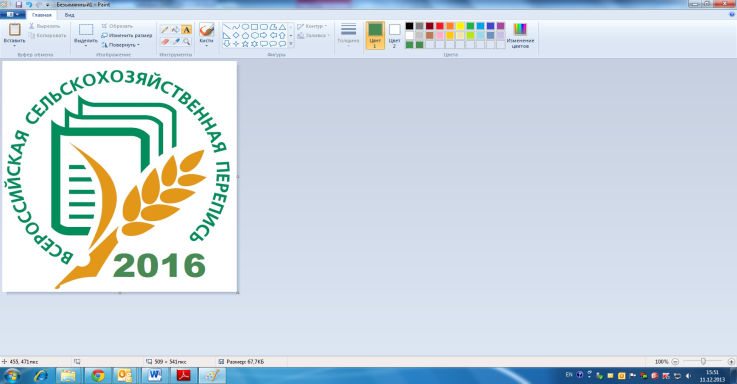 Село в порядке –страна в достатке!           __________________________________________________ПРЕСС-РЕЛИЗ15 июля  2016 года__________________________________________________ДЕТИ РИСУЮТ СЕЛОЯркое солнце, синее небо, рыбки в речке, стадо на лугу! А вот бабушка кормит цыплят! Мальчишка с прутиком стоит у плетня, а невдалеке пасётся телёнок!. Дети рисуют сельскую жизнь. В Камбарской районной детской библиотеке открылась необычная выставка. Авторы работ – дети с ограниченными возможностями и из неблагополучных семей. Тема выставки - «ВСХП-2016 глазами детей».  Она приурочена к  Всероссийской сельскохозяйственной переписи.  Конкурс был объявлен 16 июня и завершился 10 июля с.г.. Участие в конкурсе приняли 17 детей  в возрасте от шести до пятнадцати лет по трём возрастным категориям – младшая, средняя и старшая. Организаторы конкурса -  подразделение Удмуртстата в городе Камбарке и Камбарская детская районная библиотека - решили повысить интерес подрастающего поколения к жизни на селе, сельскому хозяйству и профессиям, связанным с ним. В своих работах ребята хотели рассказать обо всех особенностях сельской жизни. По мнению организаторов выставки, детские рисунки могут многое рассказать и о проблемах в деревне.Работы участников конкурса оценивало жюри. В его состав вошли организаторы конкурса и знатоки изобразительного искусства. Сегодня назвали имена победителей.В категории от 6 до 8 лет:1 место – Галанова Руслана; 2 место – Чулков Дима; 3 место – Чулкова Саша, Султанова Альмира.В категории от 9 до 11 лет: 1 место – Иванова Дарья; 2 место – Дунаева Настя; 3 место – Печёрских Алёна.В категории от 12 до 15 лет: 1 место – Айгельдин Ефим;2 место – Горшкова Юлия;3 место – Плешакова Людмила.Всех победителей отметили призами и дипломами от Удмуртстата.  Не остались без внимания и остальные участники – каждый получил по сертификату за участие в конкурсе и  сладкому призу.  На  выставку пришли дети из школьного лагеря, участники клуба для детей с ограниченными возможностями «Дружная семейка», горожане. Помимо подведения итогов конкурса рисунков, собравшимся показали мультфильм о ВСХП – 2016. Сотрудник подразделения Удмуртстата Наталья Санникова в доступной для детской аудитории форме рассказала о значении сельскохозяйственной переписи для всех жителей нашей республики в целом и Камбарского района в частности. 
На этом выставка не заканчивается. Увидеть картины ребят смогут все желающие. Выставка продлится до 31 августа 2016г.________________________________________________________________________           Территориальный орган Федеральной службы государственной статистики по Удмуртской Республике